  vknj.kh; ikBd x.kksa dks esjk lknj ueLdkj]       fe=ksa eSa foxr 22 o”kksZ ls T;ksfr”k fo|k dk f’k”;  gwWA T;ksfr”k dh fofHkUu fo|kkvsa esa ls ,d oSfnd T;ksfr”k ds ckjs esa  ije firk ijes’oj ds vk’khZokn ls esjs )kjk vYi Kku izkIr fd;k x;k gS  bl fo|k esa  esjk dksbZ  fof/kor xq: ugh jgk gS A fofHkUu fo)kuksa dh ikSjkf.kd T;ksfr”k xzUFkksa ,oa foxr 20 o”kksZ ls fuR; izfr lka;dky esajs )kjk esjs vkokl ij yksxksa dks fn;s tkus okysa T;ksfr”kh; ijke’kZ ls izkIr vuqHko ds vk/kkj ij eSus T;ksfr”k fo”k; ls lacf/kr dqN ys[k rS;kj fd;sa gq;s gSA bu ys[kksa esa ikSjkf.kd T;ksfr”k xzUFkksa ds Kku ds vfrfjDr esjs og vuqHko lEefyr gS tks esjs )kjk fuR; izfr yksxksa dh dqf.M+y;ksa ,oa gLrjs[kkvksa ds fo’ys”k.k ls izkIr gq;sa gS A esjk ;g ekuuk gS fd T;ksfr”k ,d ,slk fo”k; ds ftlesa n{krk izkIr djus ds fy;s ,d thou de gksrk gS A iwoZ es esjs )kjk  iksLV ys[k dk fo”k; ^^ uoxzgksa ds ekuo thou ij izHkko ,oa mlds mipkj**  ,oa ^^dkyliZ ,oa mlds okLrfod izHkko** gS A vkt esjs )kjk ^^ gLrjs[kkvksa esa Nqisa gq;s thou ds jgL;** fo”k; ij ys[k fy[kk gS A eq>as vk’kk gh ugh iw.kZ fo’okl gS fd esjk ;g vkys[k vki lHkh dks ialUn vk;sxk  lkFk gh fdlh izdkj dh =qfV ds fy;s eq> vYiK T;ksfr”k dks {kek djsxsa A                                  lknj ueu A                                                    ¼jfoUnz dqekj o/kok½                                               ^^f’kok’kh”k]] edku u065                                                U;w dkWyksuh cwanh&323001¼jkt0½                                                                                                  -              ys[kd%& jfoUnz dqekj o/kok] vYiKT;ksfr’k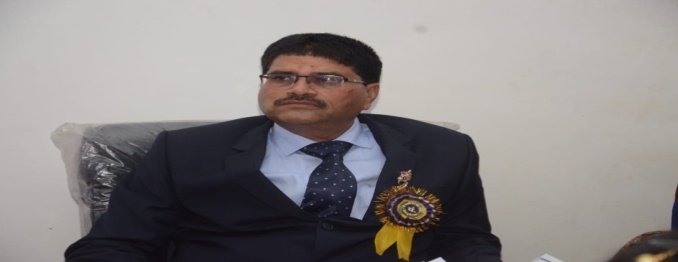                                          gLr js[kkvksa esa Nqis gq;sa thou ds jgL;       ;g lR; gS fd O;fDr vius deksZ ds vk/kkj ij vius HkkX; dk Lo;a fuekZ.k djrk gS fdUrq HkkX; fuekZ.k gsrq mlds deksZ ds fØ;kUo;u esa mls HkkX; dk lg;ksx izkIr djuk vko’;d gS A vFkkZr~ deZ ,oa HkkX; dk pkSyh nkeu dk lkFk gksrk gS A nwljs ‘kCnksa esa dgk tk;s rks deZ ,oa HkkX; nksuksa ,d nwljs  ds iwjd gksrsa gS A deZ’khy O;fDr vius HkkX; dk lg;ksx ysdj vius thou es dbZ mpkWb;ksa dks Nw ldrk gS tcfd deZghu O;fDr ds thou esa HkkX; njokts ij ckj&ckj nLrd nsdj ykSV tkrk gS A tkrd dh gFksfy;ksa esa bZ’oj )kjk iznRr js[kkvksa ds ek/;e ls tkrd ds Hkfo”; dks tkuk tk ldrk gS A dbZ fo)kuksa )kjk iq:”k ds fy;sa nk;kW gkFk Lo;a dk ,oa ck;k gkFk mldh ifRu dk crk;k tkrk gS A blh izdkj L=h tkrd ds fy;sa ck;kW gkFk Lo;a dk ,oa nk;kW gkFk mldsa ifr dk gksuk crk;k tkrk gS ]tcfd O;ogkj esa ,slk ns[kus dks ugh feyrk A tkrd dk nk;kW gkFk mlds orZeku thou dks bafxr djrk gS ,oa ck;kW gkFk ls tkrd ds iwoZ ds thou ds lafpr deksZ dks tkuk tk ldrk gS A blh dkj.k ls tkrd ds nk;s gkFk dh gFksyh dh js[kkvksa esa mlds deksZ ds vk/kkj ij ifjorZu gksrk jgrk gS]tcfd lkekU;r% ck;sa gkFk dh js[kkvksa esa nk;sa gkFk dh js[kkvksa dh vis{kk de ifjorZu ns[kus dks feyrk gS A tkrd ds nk;sa gkFk dh gFksyh dh js[kkvksa esa le;&le; ij dqN lgk;d js[kk,sa ,oa dqN fpUg cursa jgrsa gS ,oa muls lacf/kr ifj.kke tkrd dks feyus ds mijkar os fpUg vFkok lgk;d js[kk,sa foyqIr gks tkrh gS A dksbZ O;fDr vius thou esa lQyrk ds f’k[kj ij igqWprk gS rks mlds ihNsa okLrfodrk ;gh gksrh gS fd tkrd )kjk lgh le; ij lgh fu.kZ; fy;sa x;sa gS A ,d vPNk gLr js[kkfo| tkrd ds thou dks ldkjkRed eksM+ nsus esa lQy gks ldrk gS ;fn oks vius fnO; Kku ls tkrd dks feyus okyh lQyrvksa ,oa foQyrkvksa ds {kS=ksa ds ckjs esa ,oa vPNsa&cqjs le; dk cks/k tkrd dks le;&le; ij djk ldrk gS A        tkrd dh gFksyh esa ikbZ tkus okyh eq[; js[kk,sa fuEu izdkj gS %&¼1½ thou js[kk%&  vaxwBsa ds ewy LFkku ds Åij ls ,oa xq: ioZr ds uhps ls fudyus okyh js[kk thou js[kk dgykrh gSA ;g thou js[kk yxHkx vk/kh gFksyh dks doj djrs gq;s xkSykbZ fy;sa gq;sa uhps ef.cU/k rd vkrh gS A xgjh ,oa xqykch thou js[kk dks vPNk ekuk tkrk gS blds foijhr pkSMh]QSyh gqbZ ,oa lkaoyh lh thou js[kk tkrd ds thou esa ÅtkZ ds vHkko dks bafxr djrh gS A thou js[kk dks mn~xe LFky ds vk/kkj ij rhu Hkkxksa esa ckWVk x;k gS %&   ¼v½efLr”d js[kk ,oa thou js[kk dk mnxe~ ,d gh LFkku ls gks vFkkZr~ efLr”d js[kk ,oa thou js[kk            izkjEHk ls tqM+h gqbZ gks A    ¼c½ efLr”d js[kk ,oa thou js[kk mn~xe~ LFkku ij ijLij nwjh cuk;sa gq;s gks A   ¼l½ efLr”d js[kk ds Åij ls thou js[kk dk mnxe~ gks vFkkZr~ efLr”d js[kk thoujs[kk ds vanj ls         izkjEHk gks A¼v½ izFke izdkj dh thou js[kk tks fd efLr”d ,oa thou js[kk dk mnxe~ ,d LFkku ls gks rks ,sls O;fDr cgqr lksp&le>dj viuk thou;kiu djrsa gS A ;fn ;s izkjEHk ls vFkkZr~ mnxe~ ls lkFk gks fdUrq mnxe ds rqjUr i’pkr~ i`Fkd&i`Fkd gks tk;s rks ,slk O;fDr dkQh /khj&xaHkhj izd`fr dk gksrk gS ,oa ,sls O;fDr thou esa dkQh lQy gksrsa ns[ksa x;sa gS fdUrq ;fn ;s nksuksa js[kk,sa dkQh nwj rd ,d lkFk pysa rks tkrd Lo;a fu.kZ; ysus esa v{ke gksrk gS tkrd vius NksV&NksVsa fu.kZ;ksa ds fy;sa Hkh nwljksa ij fuHkZj jgrk gS A mnxe~ LFkku ij nksuksa js[kkvksa dk lkFk&lkFk gksuk ,oa ml LFkku ij )hOiksa dh J`[kayk gks rks tkrd dk izkjfEHkd thou vLoLFkrk okyk gksrk gS A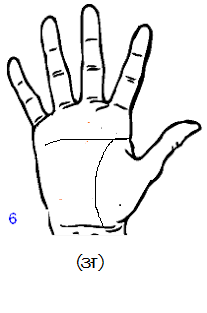                              efLr”d js[kk ,oa thou js[kk dk ,d gh mn~xe LFky¼c½ f)rh; izdkj dh thou js[kk ftlesa efLr”d js[kk ,oa thou js[kk mn~xe~ LFkku ij ijLij nwjh cuk;sa gq;s gks rks ,sls tkrd rukoeqDr thou thrsa gSA ,sls tkrd okrkZyki djus ls iwoZ ,oa okrkZyki djus ds i’pkr~ dqN ugh lksprsa gS A,sls yksx ckj&ckj vius fu.kZ; Hkh cnyrsa jgrsa gS A ewyr ‘kkjkfjd ,oa ekufld :i ls ,sls tkrd vkuaniwoZd thou thrsa gS fdUrq ekSfnzd ,oa HkkSfrd n`f”Vdks.k ls ,sls tkrd foQy gksrsa ns[ksa x;sa gS A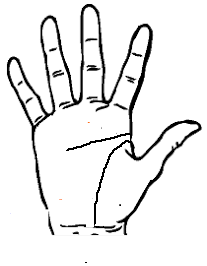 ¼c½ thou js[kk ,oa efLr”d js[kk ds mn~xe LFky esa ijLij nwjh¼l½ ,slh thou js[kk okys O;fDr  dk thou ftudh efLr”d js[kk ds Åij ls thou js[kk dk mnxe~ gks ,oa efLr”d js[kk dk mn~xe~ thou js[kk ds mn~xe~ LFkku ls uhps gks dks fdlh Hkh n`f”Vdks.k ls vPNk ugh ekuk tkrk gS A ,slh js[kk okysa O;fDr fpM+fpMs+ LoHkko okysa gksrsa gS ,sls O;fDr nwljksa dh izxfr ls bZ”;kZ djrsa gS AlnSo nwljsa O;fDr ds nks”kksa ,oa [kkfe;ksa dks <w<+rsa jgrsa gS ,oa Lo;a dks Js”B ,oa nwljsa O;fDr dks xyr lkfcr djus esa yxsa jgrsa gS A 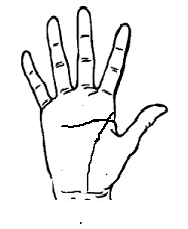 ¼l½ efLr”d js[kk ds Åij ls fudyus okyh thou js[kk          vk/kqfud gLrjs[kk ‘kkL=kuqlkj O;fDr dh iw.kZ vk;q yxHkx 70 o”kZ ekuh xbZ gS ,oa mldh ds vk/kkj ij thou js[kk dks vaxwBs dh tM+ dh lh/k rd vk/kk vFkkZr~ 35 o”kZ ekuk tkrk gS A thou js[kk ds fo’ys”k.k ds fy;sa thou js[kk ij cuus okysa fpUgksa ,oa mldsa vkl&ikl dh lgk;d js[kkvksa dk Hkh fo’ys”k.k dj fu.kZ; fy;k tkuk pkfg;sa A fdlh Hkh O;fDr dh vk;q ds fu/kkZj.k ds fy;sa thou js[kk dks lokZf/kd egRoiw.kZ js[kk ekuk x;k gS fdUrq vk;q dk fu.kZ; ,d gh gkFk dh js[kkvksa ds vk/kkj ij u dj nksuksa gkFkksa dh thou js[kk dk fo’ys”k.k djuk pkfg;sa]lkFk gh vk;q fu/kkZj.k esa gnz; js[kk ,oa efLr”d js[kk dh Hkh egRoiw.kZ Hkwfedk jgrh gS A vr% tkrd dh vk;q ds fu/kkZj.k gsrq nksuksa gkFkksa dh thoujs[kk]gnz;js[kk ,oa efLr”d js[kk dk fo’ys”k.k fd;k tkuk pkfg;sa A ewyr% thou js[kk ij fdl vk;q oxZ esa dkSuls fpUg ,oa lgk;d js[kk,s izdV gks jgh gS bldsa vk/kkj ij mlds thou essa vkus okyh ‘kkjkfjd O;kf/k;ksa ,oa ykHknk;d voljksa dk vkadyu fd;k tkuk pkfg;sa A ;fn fdlh O;fDr dh thou js[kk pyrs&pyrs e/; esa dgh vkdj foyqIr gks tk;sa lkFk gh nwljsa gkFk esa Hkh thou js[kk mDrkuqlkj gks ,oa gnz; js[kk ,oa efLr”d js[kk esa vk/kh v/kwjh gks rks ,sls tkrd vYi@e/; vk;q ds gksrsa gS A ;fn thou js[kk ds chp esa dgh )hOi ;k dkyk /kCck gks rks ml vk;q esa tkrd ds thou esa fdlh cM+h O;kf/k dh fLFkfr curh gS ;fn dkys /kCcsa vFkok }hi ds i’pkr Hkh thou js[kk vkxsa pyrh gS rks tkrd ml jksx dk funku izkIr dj vkxsa LoLFk thou ;kiu djrk gS ,oa dkysa /kCcsa vFkok }hi ds vkxsa thou js[kk pyk;eku u gks rFkk tkrd ds ckW;sa gkFk esa Hkh yxHkx ;gh fpUg gks rks ml chekjh ls tkrd ds thou esa cM+k [krjk gksrk gS vFkkZr tkrd dh vk;q dk ákl lEHko gS A ;fn tkrd dh thou js[kk dgh ls dVh gqbZ gS lkFk gh dVsa gq;sa LFkku ds vUnj dh rjQ thou js[kk ds lekukUrj dksbZ vU; js[kk ftlsa eaxy js[kk dgk tkrk gS]gks rks ,sls tkrd ds thou esa cqjk ?kVukØe vkdj fudy tkrsa gS ,oa ml vk;q oxZ esa O;fDr dk thou lqjf{kr jgrk gS A tkrd dh thou js[kk dks ;fn tkrd ds gkFk esa ikbZ tkus okyh LokLF; js[kk¼cq/k js[kk½dkVrh gS rks ftl vk;qoxZ esa LokLF; js[kk thou js[kk dks dkVrh gS ml vk;qoxZ esa tkrd ds thou esa ltZjh dh fLFkfr curh gS A ;fn LokLF; js[kk thou js[kk dks Økl u dj thou js[kk ds ikl ls xqtjrh gS rks ,slh fLFkfr esa tkrd ds thou esa ihM+k dh fLFkfr rks curh gS]fdUrq U;wure ‘kkjkfjd ihM+k nsdj mldk nq”izHkko lekIr gks tkrk gS A thou js[kk ij cuus okysa Økl ,oa tkyksa ds fpUg vPNsa ugh ekusa tkrsa tcfd ;fn thou js[kk esa oxZ vFkok vk;r dk fpUg gks rks ml oxZ vFkok vk;r tkrd ds thou esa ml vk;q oxZ esa vkus okysa ladVksa ls mldh j{kk djrsa gS A thou js[kk vius mnxe~ LFkku ls xksykbZ ysrsa gq;s yxHkx vk/kh gFksyh dks doj djrsa gq;s fcuk fdlh vojks/k ,oa fcuk fdlh nkx /kCcsa ds ef.kcU/k rd igqpWrh gS rks ,slk tkrd iw.kZ vk;q fujksxh gksdj thrk gS A ;fn thou js[kk gFksyh dks vk/ksa ls de doj djrsa gq;sa ef.kcU/k rd tkrh gS rks ,sls tkrd  iw.kZ vk;q lkekU; O;fDr dh iw.kZ vk;q ls de ekuh tkrh gS]vFkkZr~ thou js[kk gFksyh ds ftrus T;knk fgLlsa dks doj djrsa gq;s ef.kcU/k rd igqWprh gS O;fDr dh vk;q mruh gh yEch gksrh gS A thou js[kk ;fn ef.kcU/k ds ikl vFkkZr uhps vkrsa le; gYdh vFkok detksj gks tk;s rks tkrd dks o`)koLFkk esa chekfj;ksa dk lkeuk djuk iM+rk gS A ¼2½ efLr”d js[kk%& lkekU;r% efLr”d js[kk ,oa thou js[kk dk mn~xe~ LFkku ,d gh gksrk gS vFkkZr~ xq: ioZr ds uhps ls ,oa vaxwBsa ds Åij ls lh/ks gFksyh ds ,d vksj ls nwljh vksj tkus okyh js[kk efLr”d js[kk dgykrh gS A efLr”d js[kk ftruh T;knk lh/kh]xqykch ,oa lkQ lqFkjh gksrh gS tkrd dk ekufld Lrj mruk gh Js”B gksrk gS A efLr”d js[kk ds fo’ys”k.k ls tkrd ds ekufld cy dh tkudkjh izkIr dh tk ldrh gS A efLr”d js[kk ;fn tathjnkj vFkok dVh&QVh gks rks ,sls tkrd esa ekufld n`<rk dk vHkko ik;k tkrk gS A ,sls O;fDr thou esa ruko lgu djus esa v{ke gksrsa gS A efLr”d js[kk dks izdkj ds vk/kkj ij pkj oxksZ esa ckWVk tk ldrk gS %&¼v½ vius mnxe~ LFkku vFkkZr~ xq: ioZr ds uhps ,oa vaxwBsa ds Åij ls fudy dj iwjh gFksyh dks Økl djds gFksyh ds ikj tkus okyh efLr”d js[kk%&  ,slh efLr”d js[kk okys O;fDr n`<+ ekufldrk okysa gksrsa gS Aftu O;fDr;ksa ds gkFkksa esa gFksyh dks vkj&ikj djrh gqbZ efLr”d js[kk gksrh gS ,sls O;fDr rduhdh {kS= ds tkudkj gksrsa gS A ,sls O;fDr;ksa esa tUetkr izcU/kdh; ;ksX;rk gksrh gS A ,sls tkrd jkschys O;fDrRo ds Lokeh gksrsa gS A ,sl efLr”d js[kk okysa O;fDr viuh ekufld n`<+rk ds dkj.k gBh ,oa ftnn~h izo`fr ds gks tkrsa gS A viuh ckr dks n`<+rk ls j[kus ,oa lkeus okys O;fDr dks mldk vuqlj.k djokus dh ;ksX;rk j[krsa gS A 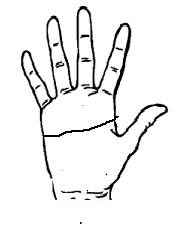 ¼v½ gFksyh dks vkj&ikj ØkWl djus okyh efLr”d js[kk ¼c½ efLr”d js[kk gFksyh dks Økl djds lw;Z ,oa cq/k ioZr ds uhps lekIr gks tk;s ,oa ,slh js[kk vUr esa nks eqWgh gks tk;sa %& efLr”d js[kk dh ;g fLFkfr lokZf/kd vPNh ekuh xbZ gS A ,slh efLr”d js[kk okys O;fDr lHkh ds fopkjksa dks lqursa gS rFkk mu ckrksa dks Lo;a ds rdZ&fordZ ds vk/kkj ij fo’ys”k.k djus ds i'pkr~ vkRelkr djrsa gS A ,sls O;fDr rkfdZd¼yksftdy½ gksrsa gS A dkuwuh O;olk;ksa esa ,slh O;fDr vf/kdka’kr;k lQy gksrsa ns[ksa x;sa gS A lkekftd Lrj ij budk thou mUufrdkjd gksrk gS A 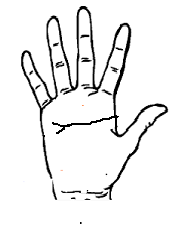 ¼c½ var esa tkdj nkseq[kh gksus okyh efLr”d js[kk¼l½ efLr”d js[kk vk/kh gFksyh rd lh/kh pyus ds mijkar pUnz ioZr dh vksj uhpsa >qdsa%&  bl izdkj dh efLr”d js[kk okysa O;fDr ldkjkRed dYiuk’khyrk fy;sa gq;sa vius thou esa cgqr lQy gksrsa gS A,slh efLr”d js[kk ds LokfeRo okysa O;fDr vf/kdka’kr;k dyk {kS= esa lQy gksrsa ns[ksa x;sa gS Abuds eu  ,oa fopkjksa esa dYiukvksa dh vf/kdrk jgrh gS rFkk mu dYiukvksa dks lkdkj djus esa ;s yksx lQy gksrsa ns[ksa x;s agS Afp=dkj]laxhrK]ys[kd]gkL; vfHkusrk vkfn yksxksa ds gkFkksa esa ,slh efLr”d js[kk ikbZ tkrh gS A 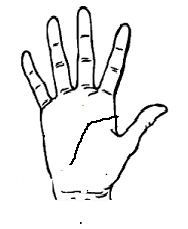 ¼l½ gFksyh ij FkksMk lh/ks pydj panz ioZr dh vksj >qdus okyh efLr”d js[kk¼n½,slh efLr”d js[kk tks vius mn~xe~ ds i’pkr~ pUnz ioZr dh rjQ uhps >qdh gqbZ gks %& ftu O;fDr;ksa ds gkFkksa esa efLr”d js[kk mn~xe~ ds i’pkr pUnz ioZr dh rjQ >qdh gqbZ gks ,oa js[kk ds mn~xe~ ls vUr rd dksbZ }hi]/kCcs ;k Økl u gks rks ,sls O;fDr thou esa viuh ekufld {kerkvksa ,oa viuh dYiuk’kfDr ds ek/;e ls cM+s&cM+s dk;ksZ dks djus esa lQy gksrsa ns[ksa x;sa gS A budh lksp mPp Lrjh; gksrh gS rFkk ;g lekt dks ,d ubZ fn’kk nsus esa lQy gksrsa gS A fdUrq  ,slh js[kk dk ,d udkjkRed i{k ;g Hkh gS fd ;fn pUnz ioZr dh rjQ >qdh gqbZ efLr”d js[kk esa nkx]/kCck]}hi vFkok Økl gks rks ,sls tkrd vius eu esa udkjkRed dYiuk,sa fy;sa gq;s foQy thou thrsa gS A;fn ,slh efLr”d js[kk ds vUr esa Økl gks rks ,sls O;fDr volkn¼fMizs’ku½ dh fLFkfr esa vk tkrsa gS A ,slh efLr”d js[kk okysa O;fDr ds pUnz ioZr ij ;fn Økl dk fpUg gks rks O;fDr ds thou esa tyk|kr dh fLFkfr vkrh gS vFkok ,slk O;fDr Lo;a viuh thou yhyk lekIr djus dh laHkkouk jgrh  gS A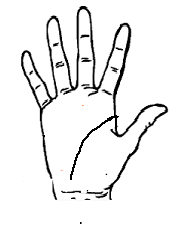 ¼n½ mn~xe~ LFkku ls lh/ksa pUnz ioZr dh vksj >qdh gqbZ efLr”d js[kk      mDr pkj izdkj dh efLr”d js[kk,sa lkekU;r% O;fDr;ksa ds gkFkksa esa ikbZ tkrh gS]ftudsa thou esa vyx&vyx ifj.kke ns[kus dks feyrsa gS]ftUgs mDrkuqlkj ifjHkkf”kr fd;k tk pqdk gS A fdUrq mDr izdkj dh efLr”d js[kkvksa ds chp&chp esa mRiUu gksus okys Økl]nkx]/kCcsa tkysa }hi ,oa vkM+h js[kk,sa le;&le; ij nq”ifj.kke nsrsa gS A efLr”d js[kk dks mn~xe~ LFkku ls vUr rd dh vk;q 70 o”kZ ekudj fo’ys”k.k fd;k tkuk pkfg;sa A efLr”d js[kk dks ftl vk;qoxZ esa NksVh&NksVh js[kk,sa dkVrh gS vFkok tky cukrh gS ml vk;q oxZ esa tkrd ekufld :i ls ijs’kku jgrk gS A;fn efLr”d js[kk ij dgh }hi vFkok dkyk /kCck gks rks ml vk;q oxZ esa tkrd dks flj dh ihM+k vFkok ekufld ihM+k dk lkeuk djuk iM+rk gS A ihM+k dh vof/k dk vkadyu }hi dh yEckbZ ,oa /kCcsa dh eksVkbZ ds vk/kkj ij yxk;k tk ldrk gS A ;fn gFksyh esa efLr”d js[kk ,oa thou js[kk dkQh vkxs rd lkFk&lkFk pyrh gS rks ,slk tkrd vius fu.kZ; Lo;a ugh ys ikrk vfirq NksVs&NksVsa fo”k;ksa ij fu.kZ; ysus ds fy;s vU; O;fDr;ksa ij vkfJr jgrk gS A blh izdkj ;fn tkrd dh efLr”d js[kk ,oa ànz; js[kk vkil esa feyh gqbZ gks rks ,slk tkrd T;knk Hkkoqd gksrk gS A mlds )kjk fy;sa x;sa fu.kZ; efLr”d ds LFkku ij ànz; ls fy;sa tkrsa gS ftldk mlds HkkSfrd thou ij izfrdwy izHkko iM+rk gS A O;fDr ds gkFkksa es nksgjh efLr”d js[kk mlds ekufld n`<+rk dh ifjpk;d gksrh gS A efLr”d js[kk dh ifjHkk”kk ds lkj ds :i esa ;g dgk tk ldrk gS fd ;g js[kk ftruh xgjh]xqykch]yEch ,oa vUr esa nks eqWgh gksxh tkrd ds thou esa mruh gh ldkjkRedrk T;knk gksxh ,oa ,slk tkrd thou esa dkQh mUufr djsxk A ¼3½ ànz; js[kk%&  tkrd dh gFksyh ij ikbZ tkus okyh rhljh egRoiw.kZ js[kk ànz; js[kk gksrh gS A blds fo’ys”k.k ls tkrd ds thouLrj] mldh lksp]lekt esa mldh mi;ksfxrk] mldsa ànz; dh lcyrk vkfn dh tkudkjh izkIr dh tk ldrh gS A dfu”Bdk vaxqyh ds uhps cq/k ioZr ds igysa ls izkjEHk gksdj ànz; js[kk e/;ek vaxqyh ds ewy rd]e/;ek ,o rtZuh ds e/;]rtZuh vaxqyh rd] ,oa xq: ioZr dks Økl dj gFksyh ds nwljh rjQ rd tk ldrh gS A ¼v½ izFke Lrj vFkkZr~ cq/k ioZr ds igys ls izkjEHk gksdj e/;ek vaxqyh ds ewy ij tkdj lekIr gksus okyh ànz; js[kk okyk O;fDr LokFkhZ gksrk gS ,sls tkrd izR;sd dk;Z esa vius fgr dks loZifj ekursa gS ,sls O;fDr fcuk vius eryc ds fdlh dk;Z dks djus esa dksbZ :fp ugh j[krsa A 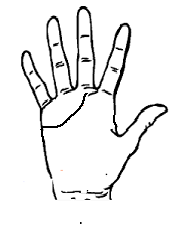 ¼v½ e/;ek vaxqyh ds ewy ij tkdj lekIr gksus okyh ànz; js[kk ¼c½ nwljs Lrj vFkkZr~  cq/k ioZr ds igys ls izkjEHk gksdj e/;ek ,oa rtZuh ds e/; lekIr gksus okyh ànz; js[kk okysa O;fDr nksuksa izdkj dh lksp j[krsa gSA ,sls O;fDr ijfgr ds lkFk&lkFk vius fgr fl) djus esa Hkh n{k gksrs gS A,sls O;fDr;ksa dk thou larqfyr dgk tk ldrk gS A 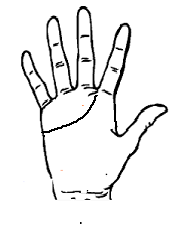 ¼c½ e/;ek ,oa rtZuh ds e/; lekIr gksus okyh ànz; js[kk¼l½ rhljs Lrj vFkkZr~ cq/k ioZr ds igys ls izkjEHk gksdj xq: ioZr rd tkdj lekIr gksus okyh ànz; js[kk okysa O;fDr thou esa HkkSfrdrk ls nwj v/;kfedrk dh vksj pysa tkrsa gS A,sls O;fDr;ksa dk thou Lo;a ds fy;s u gksdj lekt ds fy;sa gksrk gS A ,sls O;fDr;ksa dks bZ’oj ls dqN ,sls vk/;kfRed ‘kfDr;kW izkIr gksrh gS tks fd lekt ds fgrkFkZ iz;qDr dh tk ldrh gS A 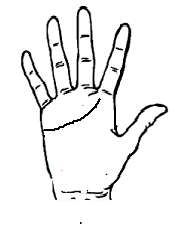 ¼l½ xq: ioZr rd tkdj lekIr gksus okyh ànz; js[kk¼n½ pkSFks Lrj vFkkZr~ xq: ioZr dks Økl dj vkxs lekIr gksus okyh ànz; js[kk okys O;fDr;ksa dks LoHkko lnSo ijfgr dk jgrk gS ,sls O;fDr viuk dk;Z NksM+dj Hkh nwljs ds dk;Z dks djus ds fy;s rRij jgrsa gS A ijfgr esa T;knk layXu jgus ds dkj.k ,sls O;fDr;ks dks HkkSfrd thou esa lQyrk,sa de fey ikrh gS A ;|fi ,sls bZ’oj lnSo ,sls O;fDr;ksa dk lkFk nsrk gS A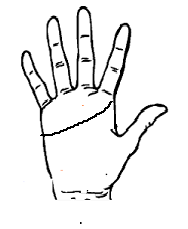 ¼n½ xq: ioZr dks Økl dj vkxs lekIr gksus okyh ànz; js[kk      ànz; js[kk ftruh lkQ lqFkjh ,oa yEch gks rFkk fdlh vU; js[kk ls ckf/kr u gks rks ,sls O;fDr;ksa dk ànz; lcy gksrk gS rFkk ftu O;fDr;ksa dh ànz;js[kk tathjnkj gks vFkok ftu O;fDr;ksa dh ànz; js[kk dks vkM+h js[kk,sa dkVrh gS ,sls O;fDr fucZy ànz; ds Lokeh gksrsa gS Atkrd ds gkFk esa ,d ls vf/kd ànz; js[kk vPNh ugh ekuh tkrh ;fn ,d ls vf/kd ànz; js[kk gks rks ,sls tkrd ds thou esa ,d ls vf/kd oSokfgd Lrjh; lac/k cuus dh laHkkouk,sa izcy jgrh gS A ànz; js[kk xq: vFkok ‘kfu ioZr ds uhps tkdj nks eqWgh gks tk;s arks ,slh fLFkfr fo”.kq fpUg dh curh gS A ,sls tkrd dks thou essa dkQh mUufr feyrh gS fdUrq ,slh fo”.kq fpUg okyh ànz; js[kk okysa O;fDr;ksa dks lPpkbZ ,oa bZekunkjh ds jkLrs ij pydj gh lQyrk feyrh gS ;fn ,slh fo”.kq fpUg okysa O;fDr ;fn xyr ekxZ ls ykHk mBkus dh dksf’k’k djrsa gS rks buds thou esa rdyhQsa vkrh gS A ¼4½ HkkX; js[kk%&  HkkX;js[kk]QSVykbZu] vFkok fdLer dh js[kk tkrd ds HkkSfrd thou dk ,d lokZf/kd egRoiw.kZ fgLlk gS A bl js[kk ds mn~xe~ LFky vyx&vyx gks ldrs gS fdUrq ;g js[kk ‘kfu ioZr ds ewy esa tkdj lekIr gksrh gS]vFkkZr gFksyh ds uhps ls ‘kfu ioZr dh vksj c<us okyh js[kk HkkX; js[kk dgykrh gS A ftu tkrdksa ds gkFkksa esa ef.kcU/k ls izkjEHk gksdj ‘kfu ioZr dh fn’kk esa ;g js[kk ‘kfu ioZr dh vksj tkdj lekIr gksrh gS ,sls O;fDr lkssus dk pEep eqWg esa ysdj iSnk gksrsa gS vFkkZr~ ,sls O;fDr;ksa dk tUe ftl ifjokj esa gksrk gS ml ifjokj dh vkfFkZd fLFkfr dkQh lqn`<+ gksrh gS A¼v½;fn HkkX; js[kk ef.kcU/k ls izkjEHk gksdj fcuk fdlh vojks/k ds ‘kfu ioZr ds ewy rd igqWp tk;s rks ,slh HkkX; js[kk loZJs”B HkkX; js[kk dgykrh gS A ftu tkrdksa ds gkFk esa ,slh HkkX; js[kk gks ,sls O;fDr;ksa dks thou esa dHkh Hkh vkfFkZd leL;k dk lkeuk ugh djuk iM+rk A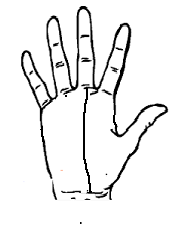 ¼v½ ef.kcU/k ls izkjEHk gksdj fcuk fdlh vojks/k ds ‘kfu ioZr ds ewy rd igqWpus okyh HkkX; js[kk¼c½nwljs izdkj dh HkkX; js[kk tkrd dh gFksyh esa pUnz ioZr ls izkjEHk gksdj ‘kfu ioZr dh vksj c<+rh gS],sls tkrdksa ds thou esa vkfFkZd lQyrk esa fdlh efgyk dk gkFk fo’ks”k :i ls ik;k tkrk gS nwljs ‘kCnksa esa ;g dgk tk ldrk gS fd ,sls O;fDr fookg ds ckn vius HkkSfrd thou esa T;knk lQy gksrsa ns[ksa x;sa gS A 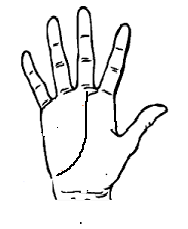 ¼c½ panz ioZr ls izkjEHk gksdj fcuk fdlh vojks/k ds ‘kfu ioZr ds ewy rd igqWpus okyh HkkX; js[kk¼l½rhljs izdkj dh HkkX; js[kk dk mn~xe~ LFky tkrd dh thou js[kk ls gksrk gS A thou js[kk ls ftl vk;qoxZ esa HkkX; js[kk dk mn~xe~ gksrk gS tkrd ds thou es aml vk;qoxZ esa ijefirk ijes’oj )kjk dksbZ ,slk volj iznRr fd;k tkrk gS ftldsa ek/;e ls tkrd HkkSfrd thou esa lQyrk,sa ikrk gS A 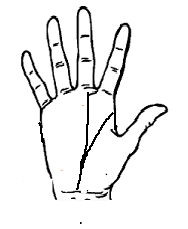 ¼l½ thou js[kk ls izkjaHk gksdj ‘kfu ioZr rd iagqpus okyh HkkX; js[kk¼n½ pkSFksa izdkj dh HkkX; js[kk gFksyh esa fdlh Hkh LFkku ls izkjEHk gksdj ‘kfu ioZr dh vksj mUeq[k gksrh gS ftu tkrdksa ds ;g js[kk ef.kcU/k ls dqN Åij ,oa efLr”d js[kk ds uhps ls izkjaHk gks tkrh gS rks ,sls O;fDr viuh f’k{kk nh{kk iw.kZ djuds ds i’pkr ls gh vFkksZiktZu dh xfrfof/k;ksa es alayXu gks tkrsa gS A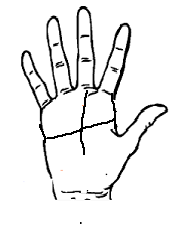 ¼n½ efLr”d js[kk ds uhps ls izkjaHk gksdj ‘kfu ioZr rd iagqpus okyh HkkX; js[kk¼;½ ftu tkrdksa dh HkkX; js[kk efLr”d js[kk ls izkjEHk gksdj ‘kfu ioZr dh vksj mUeq[k gksrh gS ,sls tkrd 30 o”kZ dh vk;q ls vius thou esa HkkSfrd izxfr izkIr djrsa gS A 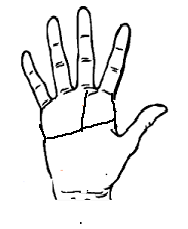 ¼;½ efLr”d js[kk ls izkjEHk gksdj ‘kfu ioZr dh vksj mUeq[k gksrh gqbZ HkkX; js[kk¼j½ ftu tkrdksa dh HkkX; js[kk ânz; js[kk ls izkjEHk gksrh gS ,sls tkrd viuh vk;q ds 45 o”kZ i’pkr~ HkkSfrd thou esa lQy gksrsa ns[ksa x;sa gS A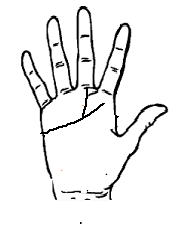 ¼j½ ânz; js[kk ls izkjEHk gksdj ‘kfu ioZr dh vksj mUeq[k gksrh gqbZ HkkX; js[kk        ftu O;fDr;ksa dh gFksfy;ksa esa HkkX; js[kk ugh gksrh ],sls O;fDr thou esa dbZ {kS=ksa essa iz;kl djrsa gS fdUrq lQyrk lafnX/k jgrh gS vFkkZr~ ,sls O;fDr ckj&ckj vius dk;Z {kS= esa ifjorZu djrsa jgrsa gS fdUrq fdLer dk lkFk ugh feyus ds dkj.k vkthfodk gsrq la?k”kZjr jgrsa gS A        HkkX; js[kk ftruh T;knk xgjh]xqykch ,oa lkQ lqFkjh gksrh gS tkrd ds thou esa mruh gh T;knk HkkSfrd izxfr ns[kus dks feyrh gS A HkkX; js[kk dk fo’ys”k.k uhps ls Åij dh vksj fd;k tkrk gS A HkkX; js[kk dks Hkh ef.kcU/k ls ‘kfuioZr rd 70 o”kZ dh vk;q dk ekudj x.kuk dh tkuh pkfg;sa A HkkX; js[kk dks ftu&ftu vk;q oxksZ esa dksbZ vkM+h js[kk dkVrh gS mu&mu vk;qoxksZ esa tkrd dks forh; {kfr dk lkeuk djuk iM+rk gS vFkkZr O;fDr dks vkfFkZd gkfu gksrh gS Ablh izdkj ftu O;fDr;ksa dh HkkX; js[kk ftl vk;q oxZ esa xgjh gks tkrh gS ml vk;q oxZ esa tkrd ds ykHk dh ek=k c<+ tkrh gS A;fn fdlh vk;q oxZ esa tkrd dh HkkX; js[kk nksgjh gks tkrh gS rks ml vk;qoxZ esa tkrd dh innksUufr le>uh pkfg;sa A ;fn tkrd dh gFksyh esa ,d ls vf/kd HkkX; js[kk gks rks tkrd ds ,d ls vf/kd vk;L=ksr le>uk pkfg;sa A HkkX; js[kk ij dkyk /kCck vFkok }hi dk fpUg gks rks tkrd dks ml vk;q esa ekSfnzd {kfr dk lkeuk djuk iM+rk gS A ;fn tkrd dh gFksyh esa HkkX; js[kk ef.kcU/k ls izkjEHk u gksdj gFksyh ds chp ls izkjEHk gksrh gS rFkk ‘kfu ds ewy rd ,slh HkkX; js[kk fo|eku jgsa rks ;g ekuk tkuk pkfg;sa fd tkrd )kjk Lo;a ds la?k”kksZ ls vius thou dk fuekZ.k fd;k gS rFkk tkrd dk foRrh; Hkfo”; lqjf{kr gS A  ¼5½ lw;Z js[kk%&  lw;Z js[kk vFkok luykbZu ds mn~xe~ LFkku Hkh vyx&vyx gks ldrsa gS fdUrq lw;Z js[kk] lw;Z ioZr ds ewy esa tkdj lekIr gksrh gS A lw;Z js[kk dks izfrHkk js[kk ds uke ls Hkh tkuk tkrk gS A ftu O;fDr;ksa ds gkFkksa esa ef.kcU/k ls gh lw;Z js[kk gks ,sls tkrd lEekfur ifjokj esa tUe ysrsa gS AlkekU;r lw;Z js[kk dkQh de gkFkksa esa ikbZ tkrh gS A ftu gkFkksa esa lw;Z js[kk dh fLFkr gks rks ;g js[kk efLr”d js[kk vFkok ànz; js[kk ds vklikl ls mfnr gksdj lw;Z ioZr ds ewy esa tkrh gS Abldk izeq[k dkj.k ;g gS fd lw;Z js[kk tkrd ds thou esa eku&lEeku dks bafxr djrh gS tks fd mlds deksZ ls vftZr gksrk gS vFkkZr tkrd tc Lo;a deZ  dj dqN miyfC/k;kW gkfly djrk gS rHkh rks tkrd dks lEeku izkIr gksrk gS A ftu O;fDr;ksa ds gkFkksa esa mDr js[kk efLr”d js[kk ds ikl ls mfnr gksdj lw;Z ioZr rd tkrh gS rks ,sls O;fDr yxHkx 30 o”kZ dh vk;q dh vk;q ds vklikl fdlh ,sls dk;Z {kS= esa n{krk gkfly djrsa gS ftllsa lekt izHkkfor gksrk gS A lkekftd lrj ij ,sls yksxksa dks dkQh lEekfur n`f”V ls ns[kk tkrk gS A ftu O;fDr;ksa ds gkFkksa esa lw;Z js[kk dk mn~xe~ ànz; js[kk ds vkl ikl ls gksrk gS rks ,sls O;fDr vius thou ds 45 os o”kZ ds yxHkx izflf) ikrsa gS A lw;Z js[kk dk tkrd ds HkkSfrd thou ls dksbZ izR;{k lEcU/k ugh gksrk fdUrq ;fn tkrd ds gkFk esa lw;Z js[kk ,oa HkkX; js[kk nksuksa gh fo|eku gks rks ,sls tkrd vius thou esa cgqr gh lQy gksrsa ns[ksa x;sa gS A ;fn lw;Z js[kk ij dV]/kCck]}hi gks vFkok lw;Z js[kk dks dksbZ vkM+h js[kk dkVsa rks ml vk;q oxZ esa tkrd ds lEeku dks xgjh Bsl igqWprh gS vFkkZr tkrd dks ifjfLFkr;ksa o’k viekfurk gksuk iM+rk gS A ;fn tkrd ds gkFkksa esa nksgjh lw;Z js[kk gks ,oa nksuksa lekukUrj pyrh gks rFkk nksuksa ,d nwljsa dks u dkVsa rks ,slk O;fDr thou esa cgqr izflf) ikrk gS A  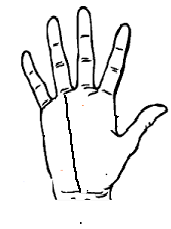 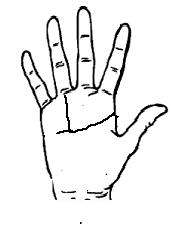 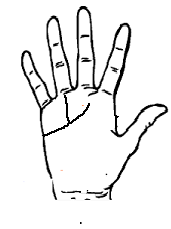 ef.kca/k ls fudyus okyh lw;Z js[kk         efLr”d js[kk ls fudyus okyh lw;Z js[kk           g`n; js[kk ls fudyus okyh lw;Z js[kk    ¼6½ cq/k js[kk%&  gFksyh ds fdlh Hkh LFkku ls izkjEHk gksdj tks js[kk dfu”Bdk vaxqyh ds uhp cq/k ioZr rd tkrh gS rks ,slh js[kk dks cq/k js[kk vFkok LokLF; js[kk dgk tkrk gS Acq/k js[kk fdlh tkrd ds thou esa mldsa O;olkf;d {kS= esa lQyrk dks bafxr djrh gS A cq/k js[kk dks LokLF; js[kk ds :I ls Hkh tkuk tkrk gS A lkekU;r;k ,slh cq/k js[kk tks pUnzioZr]efLr”d js[kk vFkok ànz; js[kk ls izkjEHk gksdj lh/ksa gh cq/k ioZr ds ewy esa tk;s mls vPNkk ekuk tkrk gS A ygjnkj cq/k js[kk vFkok LokLF; js[kk dks vPNk ugh ekuk tkrk gS ftu tkrdksa dh gFksfy;ksa esa LokLF; js[kk¼cq/k js[kk½ thou js[kk dks dkVrh gS rks ml vk;qoxZ esa tkrd dk LokLF; izfrdwy jgrk gS A ygjnkj ,oa J`a[kykc) LokLF; js[kk tkrd ds thou esa yhoj ,oa ikpura= lca/kh chekfj;ksa dks bafxr djrh gS A ftu O;fDr;ksa ds gkFkksa cq/k ioZr ds uhpsa cq/k js[kk ds vklikl ,oa ànz; js[kk ds Åij cq/k dh rhu&pkj lekukUrj js[kk,sa gksrh gS ,sls O;fDr fpfdRlk {kS= esa lQy gksrsa ns[ksa x;sa gS ,sls O;fDr nwljksa dk lgh ekxZn’kZu dj mUgsa lekL;kvksa ls ckgj fudkyus esa l{ke gksrsa gS A vFkkZr~ ,sls O;fDr vius {kS= esa n{kr fy;sa gq;s gksrsa gS A gLrjs[kk ‘kkL=ksa esa of.kZr gS fd fdlh gFksyh esa LokLF; js[kk dk u gksuk tkrdksa ds vPNsa LokLF; dk izrhd gS A ;fn fdlh tkrd ds gkFk esa ;g js[kk gks rks lkQ lqFkjh ,oa lh/ksa cq/k ioZr rd igqWpus okyh gks rks og tkrd Hkh LoF; thou thrk gS fdUrq ftl tkrd ds gkFk esa mDr js[kk dVh&QVh ]ygjnkj ,oa <sM+h es<+h gks rks ,slk tkrd dks thou esa LokLF; lac/kh leL;kvksa dk lkeuk djuk iM+rk gS A 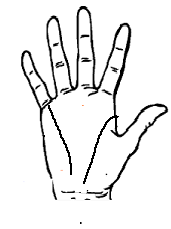 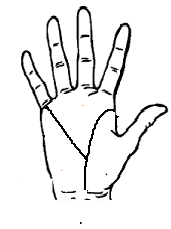 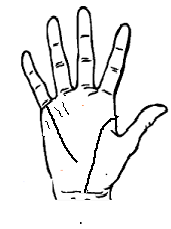 thou js[kk dks vLi’kZ djrh gqbZ cq/k js[kk      thou js[kk dks dkVrh gqbZ cq/k js[kk              fgfyax ikoj fy;s gq, cq/k js[kk¼7½ fookg js[kk%&  ànz; js[kk ds mnxe~ LFkku ls Åij dfu”Bdk vaxqyh ds uhps ,oa gFksyh ds fiNysa Hkkx ls gFksyh ds vxz Hkkx rd vkus okyh js[kk dks fookg js[kk dgk tkrk gS A ànz; js[kk ds mnxe~ LFky ls dfu”Bdk vaxqyh ds ewy¼uhps½ rd ds vof/k dks 50 o”kZ rd dh vk;q ekudj tkrd d fookg dk le; fu/kkZfjr djuk pkfg;sa A ;fn fookg js[kk ànz; js[kk ds vf/kd utnhd gks rFkk dfu”Bdk vaxqyh ls mldh nwjh vf/kd gks rks ,sls tkrd dk fookg tYnh gks tkrk gS A ;fn fookg js[kk dh fLFkfr ànz; js[kk ,oa dfu”Bdk vaxqyh ds e/; dh gks rks tkrd dk fookg 24&25 o”kZ dh vk;q esa gksuk lEHkkfor gksrk gS A;fn fookg js[kk ànz; js[kk ls T;knk nwj ,oa dfu”Bdk vaxqyh ds ikl gks rks tkrd dk fookg lkekU; vk;q ls vf/kd vk;q esa gksrk gS A fdlh tkrd dh gFksyh esa ,s ls vf/kd ,d tSlh nks lekukUrj fookg js[kk,sa gks rFkk ;g fLFkfr nksuksa gkFkksa esa gks lkFk gh tkrd ds gkFk esa nksgjh ànz; ns[kk gks rks tkrd ds nks fookg gksus dh lEHkkouk,sa cyorh gksrh gS A ;fn ,d gh fookg js[kk gks rFkk bl js[kk ds uhps blh izdkj dh NksVh&NksVh viw.kZ js[kk,sa gks rks ;g fLFkfr tkrd ds fookg ls iwoZ ds iz.k; lEcU/kksa dks bafxr djrh gS ;fn ;g fLFkfr tkrd ds fookg js[kk ds Åij dh vksj gks rks ;g fLFkfr tkrd ds fookg ds i’pkr~ ds iz.k; lEcU/kksa dks izdV djrh gS A fookg js[kk dk gFksyh ds ihNsa ls vkdj gFkssyh ds izkjEHk esa vkdj lekIr gks tkuk vPNk ekuk tkrk gS lkFk gh ;fn bl izdkj dh js[kk lh/kh]fcuk }hi] /kCcsa vFkok Økl ds gks rks tkrd dk oSokfgd thou lQy ekuk tkuk pkfg;sa A ;fn fookg js[kk dk >qdko ànz; js[kk ds Åij gks rks ,slh fLFkfr esa thou lkFkh dk LokLF; [kjkc jgrk gS A fookg js[kk ds e/; esa }hi gks rFkk }hi lekfIr ds i’pkr fookg js[kk vkxsa py jgh gS rks ,sls tkrd ds oSokfgd thou esa vyxko dh fLFkfr ds i’pkr~ iqu% lqyg dh fLFkfr curh gS tcfd fookg js[kk ij cuus okyh }hi vFkok dkys /kCcsa ds vkxsa fookg js[kk ugh py jgh gks rks ;g fLFkfr nkEiR; thou dh lekfIr dks bafxr djrh gS Afookg js[kk ;fn vUr esa nks Hkkxksa esa foHkkftr gks ;g fLFkfr Hkh nkEiR; thou ds fy;sa lq[kn ugh dgh tk ldrh A ,slh fLFkfr esa ifr&ifRu esa lS)kfUrd erHksn cus jgrsa gS A ;fn fdlh tkrd dh gFksyh esa ‘kqØ ioZr ls vFkkZr~ vxwaBsa ds ikl ls dksbZ js[kk fudydj fookg js[kk esa lEekfgr gks jgh gks rks ,slk O;fDr tho esa izse fookg djrk gS]bl gsrq ànz; js[kk dk fo’ys”k.k fd;k tkuk Hkh vko’;d gS A ;fn ‘kqØ ioZr ls fudyus okyh mDr izdkj dh js[kk ;fn fookg js[kk dks dkVsa rks ,sls O;fDr dk nkEiR; thou fdlh vU; L=h vFkok iq:”k ds dkj.k ihM+knk;d gks tkrk gS A fookg js[kk gFksyh ds ihNsa ls gFksyh ds lkeusa dfu”Bdk vaxqyh ds lkeus rd lh/kh vk;sa]xqykch ,oa xgjh]llkQ lqFkjh nkx /kCcsa ,oa }hi jfgr gks rks ,slh fookg js[kk lQy oSokfgd thou dk ladsr nsrh gS A 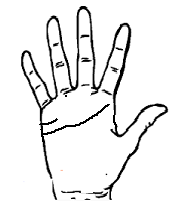 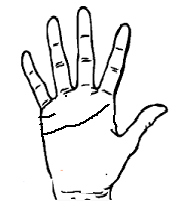 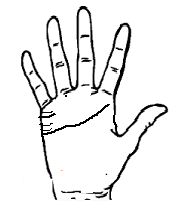   àn; js[kk ds utnhd fookg js[kk      cq/k ioZr ds utnhd fookg js[kk         fookg js[kk ls iwoZ ,oa i'pkr iz.k; js[kk,a¼8½ f’k{kk js[kk%&  e/;ek vaxqyh ,oa vukfedk vaxqyh ds e/; ls lw;Z js[kk ds ikl ls fudydj gFksyh ds uhps dh vksj tkus okyh ckjhd lh js[kk dks f’k{kk js[kk dgrsa gS A tkrd ds ‘kS{kf.kd Lrj dk vkadyu bl js[kk ls fd;k tk ldrk gS A lkekU;r% ;g js[kk ,d ls nks bZap yEckbZ fy;sa gq;sa gksrh gS fdUrq fdlh fdlh gkFk esa bl js[kk dk foy; lw;Z js[kk esa gks tkrk gS A f’k{kk js[kk dks dksbZ vkM+h js[kk dkVsa rks tkrd ml ‘kS{kf.kd Lrj ij]lacf/kr ‘kSf{kd l= esa foQy¼vuqrh.kZ½ jgrk gS A ;fn vkM+h js[kk f’k{kk js[kk dks flQZ Li’kZ djs]dkVs ugh rks tkrd dk lacf/kr ‘kSf{kd l= [kjkc ugh gksrk fdUrq iwjd ijh{kk ,oa vU; fdlh vojks/k ds lkFk tkrd vxysa dkayk’k esa tkus esa lQy gks tkrk gS A ;fn ;g js[kk lh/kh u gksdj blesa FkksM+k /kqeko gks rks ml ‘kSf{k.kd l= esa tkrd dks viuk fo”k;¼lCtsDV½ ifjofrZr djuk iM+rk gS Af’k{kk js[kk ij fdlh izdkj dk dkyk /kCck]}hi gks rks tkrd ikfjokfjd ifjLFkfr;ksa o’k vkxsa v/;;u ugh dj ikrk A xgjh]xqykch lkQ lqFkjh f’k{kk js[kk ds lkFk lFk tkrd ds gkFk esa efLr”d js[kk Hkh yEch]xgjh ,oa lkQ lqFkjh gks rks ,slk tkrd rduhdh {kS= esa mPp f’k{kk izkIr djrk gS A nksgjh f’k{kk js[kk tkrd dks ,d gh lkFk ,d gh l= esa nks ;ksX;rk,sa vftZr djus dh lwpuk nsrh gS A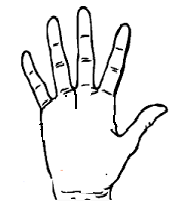 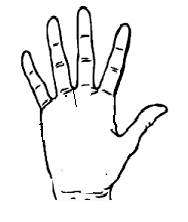 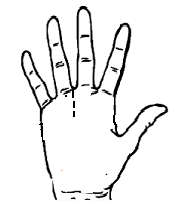          xgjh f’k{kk js[kk                       gydh f’k{kk js[kk                  dVh&QVh f’k{kk js[kk,¼9½ larku js[kk,sa%&  larkuksa dh la[;k ,oa muds Lrj dks ns[kus ds fy;s gLrk js[kk ‘kkL=ksa esa rhu izdkj dh fof/k;kW izpyu esa gS A dqN fo}tu fookg js[kk ds Åij NksVh&NksVh [kM+h js[kkvksa dks larku js[kk,sa dgrsa gS mudsa vuqlkj xgjh js[kk,sa iq= larfr ,oa gYdh js[kk,sa dU;k larfr dks bafxr djrh gS A dqN fo}tuksa us ‘kqØ ioZr ds uhps gFksyh ij tks [kM+h js[kk,sa gksrh gS mUgs larkuksa dh la[;k ds fo’ys”k.k ds fy;sa mi;qDr ekuk gS A vFkkZr~ ‘kqØ ioZr ds uhps gFksyh ij ftruh iw.kZ js[kk,sa gksrh gS mruh thfor larkus dguh pkfg;sa A bl fof/k ds vuqlkj Hkh xgjh js[kkvksa dks iq= larku ,oa gYdh js[kk dks dU;k larfr ekuk x;k gS A ‘kqØ ioZr ds uhps bl LFkku ij vk/kh v/kwjh ,oa dVh QVh js[kk,sa tkrd ds thou esa larku ls lacf/kr {kfr crkrh gS A,d vU; fof/k ds vuqlkj tkrd ds gkFk ds vaxwBsa dks gFksyh ls tksM+us okysa lclsa uhps Hkkx ls ,d vksj ls nwljh vksj tks J`a[kykc) js[kk esa miyC/k ;oksa ds vk/kkj ij Hkh larkuksa dk fo’ys”k.k fd;k tkrk gS ml js[kk esa ftrus cM+s ;o gks oks iq= larku ,oa NksVs ;o dh la[;k ds cjkcj dU;k larku ekuh tkrh gS A blesa esa J`a[kyk ls ckgj fudyk gqvk ;o ,oa dVk&QVk ;o larku dh {kfr dks bafxr djrk gS A O;ogkj esa ns[kus dks feyrk gS fd nwljh ,oa rhljh i)fr vFkkZr~ ‘kqØ ioZr ds uhps dh [kM+h js[kk,sa ,oa vaxwBsa ij J`a[kykc) js[kk ij ;oksa dh la[;k ds vk/kkj ij larkuksa dk fo’ys”k.k djuk lR;rk ds utnhd ik;k tkrk gS A larku js[kk,sa xgjh]xqykch ,oa vf/kd yEckbZ fy;a gq;sa gks rks tkrd dh larku fujksxh ,oa cqf)eku gksrh gS A bldsa foijhr ;fn O;fDr dh gFksyh esa miyC/k js[kk,sa NksVh iryh tky ,oa }hi;qDr gks rks tkrd dh larkusa jksxh ,moa vYicqf) gksrh gS A blh izdkj lkQ lqFkjs ,oa cM+s ;o cqf)eku iq= larfr ,oa lkQ lqFkjs NksVs ;o cqf)eku ,oa fujksxh dU;k larfr dks bafxr djrh gS A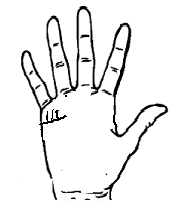 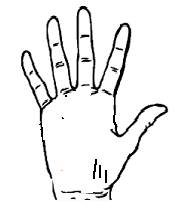 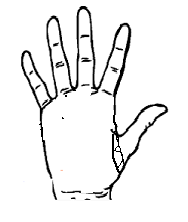    fookg js[kk ij larku js[kk,              ‘kqØ ioZr ij larku js[kk,a       vaxqBs ij ;o ds :i esa larku js[kk,a  ¼10½ ekr`&fir` js[kk,sa%&  xq: ioZr ds uhps ,oa thou js[kk ds mnxe~ ds e/; gFksyh ds ihNsa ls vkxsa dh vksj vkus okyh js[kk,sa ekr`&fir` js[kk,sa dgykrh gS A ;g js[kk,sa ,d ls vf/kd la[;k esa gks ldrh gS A bu  js[kkvksa ls trd dks mldsa thou esa cqtZxksa ls feyus okysa vk’khZokn ds :i esa ns[kk tk ldrk gS A ftl tkrd ds gkFk esa mDr izdkj dh ftruh js[kk,sa gksrh gS tkrd dks mrus gh ekrk&firk rqY; cqtZxksa dk lkfu/; izkIr gksrk gS A ftl O;fDr dks thou esa ekrk&firk nksuksa dk lkFk feyrk gS ml tkrd ds mDr LFkku ij nks lekukUrj js[kk,sa gksrh gS A ekrk ,oa  firk esa ls ,d dk gh lkFk gksus dh fLFkfr esa ,d gh js[kk ns[kus dks feyrh gS A mDr nksuksa js[kk,sa ftruh yEch ,oa lkQ lqFkjh gksrh gS mrus gh vf/kd vof/k rd tkrd dks ekrk&firk dk lkfu/; feyrk gS lkFk gh tkrd ds ekrk&firk LoLF; jgrsa gS A;fn mDr izdkj dh nksuksa js[kk,sa dVh&QVh]}hi;qDr gks rks ekrk&firk dk LokLF; izfrdwy jgrk gS A ;fn fdlh tkrd dh gkFk esa ,slh js[kk,sa NksVh gks rks thou esa T;knk vof/k ds fy;s ekrk&firk dk lkfu/; ugh fey ikrk A 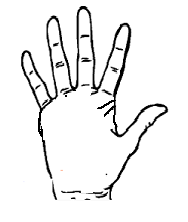                                          ekr`&fir` js[kk,sa¼11½ eaxy js[kk%&  tkrd dh gFksyh esa thou js[kk ds vanj dh rjQ thou js[kk ds lekukUrj pyus okyh js[kk eaxy js[kk dgykrh gS A ;g js[kk thou js[kk ds cjkcj yEckbZ fy;s gq;sa vFkok mlls NksVh gks ldrh gS A ftu O;fDr;ksa ds gkFkksa esa eaxy js[kk ikbZ tkrh gS ,sls O;fDr;ksa Hkjiwj mtkZoku ,oa ‘kfDr’kkyh gksrs gS A ,sls O;fDr;ksa esa dk;Z{kerk,sa cgqr vf/kd gksrh gS A ,sls O;fDr;ksa dks lnSo fdlh dk;Z esa lyXu jguk vPNk yxrk gS ,slsa O;fDr deZghu ugh jg ldrsa A eaxy js[kk ls ;qDr O;fDr;ksa dks xqLlk Hkh cgqr vf/kd vkrk gS Aeaxy js[kk dks thoujs[kk dh lgk;d js[kk ds :i esa Hkh tkuk tkrk gS A ;fn fdlh tkrd dh gFksyh esa thou js[kk chp esa dgh VwVh gqbZ gks ,oa VwVsa gq;sa LFkku ds vUnj eaxy js[kk gks rks ,slh eaxy js[kk ml vof/k ds nkSjku tkrd dh thou js[kk dh Hkwfedk fuHkkrh gS vFkkZr~ thou js[kk dk ml vk;q esa VwVuk tkrd dks T;knk ‘kkjkfjd ihM+k ugh nsrk gS A 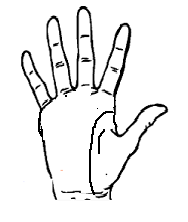                                  thou js[kk ds vanj eaxy js[kk          mDr izdkj ls O;fDr ds gkFkks esa ikbZ tkus okyh izeq[k js[kkvksa ds fo’y”k.k ls gLrjs[kk fo|k )kjk tkrd ds thou esa vkus okysa voljksa ,os ihM+kvkss dh tkudkjh miyC/k djk mulsa lacf/kr iwtkikB]nku]jRu]ea= vFkok ;a= vkfn ds ek/;e ls thou dks vksj vf/kd lqjf{kr]vkuan nk;d ,oa l`tukRed cuk;k tk ldrk gS A                                                       ¼jfoUnz dqekj o/kok½                                                   ^^f’kok’kh”k]] edku u065                                                  U;w dkWyksuh cwanh&323001¼jkt0½